Об установлении размера платы, взимаемой с родителей (законных представителей) за присмотр и уход за детьми, осваивающими образовательные программы дошкольного образованияв образовательных организациях на территории Порецкого муниципального округа Чувашской РеспубликиВ соответствии со статьей  65 Федерального закона от 29 декабря 2012 года № 273-ФЗ «Об образовании в Российской Федерации», со статьей  23 Закона Чувашской Республики от 30 июля 2013 года №-50 «Об образовании в Чувашской Республике», постановлением Кабинета Министров Чувашской Республики от 11 ноября 2015 года № 406 «Об установлении максимального размера платы, взимаемой с родителей (законных представителей) за присмотр и уход за детьми, осваивающими образовательные программы дошкольного образования в государственных образовательных организациях Чувашской Республики и муниципальных образовательных организациях, находящихся на территории Чувашской Республики», Указом Главы Чувашской Республики от 10 октября 2022 года № 120 «О мерах поддержки членов семей лиц, призванных на военную службу по мобилизации», Указом Главы Чувашской Республики от 26 августа 2022 года № 101 «О мерах поддержки обучающихся, являющихся членами семей лиц, проходящих военную службу в батальоне связи «Атал», а также погибших (умерших) военнослужащих, лиц, проходивших службу в войсках национальной гвардии Российской Федерации» администрация Порецкого муниципального округа п о с т а н о в л я е т:Установить размер платы, взимаемой с родителей (законных представителей) за присмотр и уход за детьми, осваивающими образовательные программы дошкольного образования  в дошкольных образовательных организациях за время пребывания ребенка в образовательной организации 10 часов – 120 рублей за каждый день посещения, в дошкольных группах при общеобразовательных организациях за время пребывания ребенка в образовательной организации 8-9 часов – 100 рублей за каждый день посещения. Установить размер платы, взимаемой с родителей (законных представителей), имеющих трёх и более детей, за присмотр и уход за детьми, осваивающими образовательные программы дошкольного образования  в дошкольных образовательных организациях – 60 рублей за каждый день посещения, в дошкольных группах при общеобразовательных организациях – 50 рублей за каждый день посещения.Родительская плата за присмотр и уход за детьми – инвалидами, детьми с ограниченными возможностями здоровья, детьми – сиротами, детьми, оставшимися без попечения родителей, детьми с туберкулёзной интоксикацией, обучающихся в муниципальных организациях, реализующих образовательную программу дошкольного образования, не взимается.Расходы образовательных организаций, реализующих программы дошкольного образования, за присмотр и уход за детьми из многодетных семей, за детьми – инвалидами, детьми с ограниченными возможностями здоровья, детьми – сиротами, детьми, оставшимися без попечения родителей, детьми с туберкулёзной интоксикацией, обучающихся в муниципальных организациях, реализующих образовательную программу дошкольного образования, осуществлять за счёт средств бюджета Порецкого муниципального округа.4.1. За присмотр и уход за детьми, являющиеся членами семей:- лиц, проходящих военную службу в батальоне связи «Атал», сформированном в Чувашской Республике в период специальной военной операции на территориях Украины, Донецкой Народной Республики и Луганской Народной Республики с 24 февраля 2022 года, а также на территориях Запорожской области и Херсонской области с 30 сентября 2022 года;- военнослужащих, лиц, проходивших службу в войсках национальной гвардии Российской Федерации и имевших специальное звание полиции, родившихся и (или) проживавших на территории Чувашской Республики, погибших (умерших) в результате участия в специальной военной операции;- граждан Российской Федерации, призванных на военную службу по мобилизации в Вооруженные Силы Российской Федерации в соответствии с Указом Президента Российской Федерации от 21 сентября 2022 года № 647 «Об объявлении частичной мобилизации в Российской Федерации» (в период прохождения военной службы по мобилизации);- граждан Российской Федерации, направленных из Федерального казенного учреждения «Военный комиссариат Чувашской Республики» для заключения контракта о добровольном содействии в выполнении задач, возложенных на Вооруженные Силы Российской Федерации, принимающих участие в специальной военной операции (в период действия контракта о добровольном содействии в выполнении задач, возложенных на Вооруженные Силы Российской Федерации);-  граждан Российской Федерации, проходящих военную службу по контракту, направленных из Федерального казенного учреждения «Военный комиссариат Чувашской Республики» для участия в специальной военной операции (в период действия контракта), обучающимися в муниципальных дошкольных образовательных учреждениях Порецкого муниципального округа Чувашской Республики, родительская плата не взимается.- 4.2. Утвердить прилагаемый Порядок обращения членов семей военнослужащих за получением меры социальной поддержки в виде освобождения от внесения родительской платы. Признать утратившими силу:- постановление администрации Порецкого района от 14.04.2022  № 86 «Об установлении размера платы, взимаемой с родителей (законных представителей) за присмотр и уход за детьми, осваивающими образовательные программы дошкольного образования в образовательных организациях на территории Порецкого района Чувашской Республики»; - постановление администрации Порецкого района от 24.10.2022 № 251 о внесении изменений в постановление администрации Порецкого района Чувашской Республики от 14.04.2022 №86  «Об установлении размера платы, взимаемой с родителей (законных представителей) за присмотр и уход за детьми, осваивающими образовательные программы дошкольного образования в образовательных организациях  на территории Порецкого района Чувашской Республики»;- постановление администрации Порецкого района от 17.03.2023 № 199 о внесении изменений в постановление администрации Порецкого района Чувашской Республики от 14.04.2022 № 86  «Об установлении размера платы, взимаемой с родителей (законных представителей) за присмотр и уход за детьми, осваивающими образовательные программы дошкольного образования в образовательных организациях  на территории Порецкого района Чувашской Республики».6. Контроль за исполнением настоящего постановления возложить на врио заместителя главы по социальным вопросам, начальника отдела образования, молодёжной политики и спорта администрации Порецкого муниципального округа Терешкину Е.А.9. Настоящее постановление вступает в силу со дня его официального опубликования в издании «Вестник Поречья» и подлежит размещению на официальном сайте Порецкого муниципального округа в информационно-телекоммуникационной сети «Интернет».Глава Порецкого муниципального округа                                                                   Лебедев Е.В.Приложение  к постановлению
администрации Порецкого муниципального округа
Чувашской Республики
от __.__.2023 № ___Порядок обращения членов семей военнослужащих за получением
меры социальной поддержки в виде освобождения от внесения родительской платы1. Порядок обращения членов семей военнослужащих об освобождении от внесения родительской платы за присмотр и уход за детьми в образовательных организациях Чувашской Республики разработан в целях осуществления социальной поддержки категории лиц:- являющиеся детьми лиц, проходящих военную службу в батальоне связи «Атал», сформированном в Чувашской Республике в период специальной военной операции на территориях Украины, Донецкой Народной Республики и Луганской Народной Республики с 24 февраля 2022 года, а также на территориях Запорожской области и Херсонской области с 30 сентября 2022 года;- являющиеся детьми военнослужащих, лиц, проходивших службу в войсках национальной гвардии Российской Федерации и имевших специальное звание полиции, родившихся и (или) проживавших на территории Чувашской Республики, погибших (умерших) в результате участия в специальной военной операции;- являющиеся детьми граждан Российской Федерации, призванных на военную службу по мобилизации в Вооруженные Силы Российской Федерации в соответствии с Указом Президента Российской Федерации от 21 сентября 2022 года № 647 «Об объявлении частичной мобилизации в Российской Федерации» (в период прохождения военной службы по мобилизации);- являющиеся детьми граждан Российской Федерации, направленных из Федерального казенного учреждения «Военный комиссариат Чувашской Республики» для заключения контракта о добровольном содействии в выполнении задач, возложенных на Вооруженные Силы Российской Федерации, принимающих участие в специальной военной операции (в период действия контракта о добровольном содействии в выполнении задач, возложенных на Вооруженные Силы Российской Федерации);- являющиеся детьми граждан Российской Федерации, проходящих военную службу по контракту, направленных из Федерального казенного учреждения «Военный комиссариат Чувашской Республики» для участия в специальной военной операции (в период действия контракта).2. Обращение указанных категорий лиц по вопросу предоставления мер социальной поддержки в виде освобождения от внесения родительской платы носит заявительный характер.3. Для принятия решения о предоставлении меры социальной поддержки в виде освобождения от внесения родительской платы, в образовательную организацию по месту присмотра и ухода за детьми предоставляется:а) заявление члена семьи военнослужащего, указанных категорий лиц в пункте 1 настоящего Порядка.б) документ о принадлежности воспитанника к категории, указанных в пункте 1  настоящего Порядка.4. Заявление регистрируется специалистом организации, осуществляющим прием документов, в день его представления.В течение трех рабочих дней со дня поступления заявления и прилагаемых документов руководитель организации принимает решение об освобождении от внесения родительской платы за присмотр и уход за детьми либо решение об отказе и уведомляет о принятом решении заявителя.Решение об освобождении от внесения родительской платы либо решение об отказе оформляется приказом руководителя организации. 5. Основаниями для отказа в освобождении от внесения родительской платы за присмотр и уход за детьми является несоответствие заявителя требованиям, установленным в пункте 1 настоящего Порядка.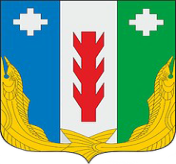 Администрация Порецкого муниципального округа Чувашской РеспубликиПОСТАНОВЛЕНИЕс. ПорецкоеЧăваш РеспубликинПăрачкав муниципалитетОкругӗн администрацийĕЙЫШĂНУПăрачкавсали